                                                       		       Job Description for: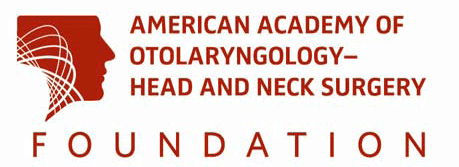 Senior Manager, Global EducationGlobal Education UnitExemptReporting StructureThe Senior Manager, Global Education reports to the Director, Global Education Qualifications:Qualifications:Successful completion of a Bachelor’s Degree; emphasis on  adult education,  healthcare professional education, or related professional development field a plus5+ years’ experience in nonprofit association environment project management required2-3 three years supervisory experience preferredScope and depth of skills/knowledge:Proficiency with course development and the utilization of adult learning principles in a medical professional development environmentDemonstrated project management skills, attention to detail, ability to work independently in a lead role, work on multiple projects, and manage competing deadlinesAdvanced understanding of unique program and content requirements for various learning modalities including live, online, and mobile platformsExperience with eLearning and Learning Management Systems software packages Advanced skills with Microsoft Office productsKnowledge of ACCME requirements and how they apply to education activity developmentSuperior communication (verbal, written and technical) skills, demonstrated ability to work with all levels of members, volunteers, education partners (vendors) and staffDemonstrated ability to think strategically, tactically, analytically, and creativelyStrong interpersonal skillsService-oriented approach essentialSome travel may be required.Key Responsibilities:Manage the development, implementation, and maintenance of a variety of the association’s education and knowledge initiativesManage education vendors and outsourced work; participate in vendor search, review, negotiation, and managementDevelop budget and pricing structure for each product; maintain key financial records for each. Monitor financial statements and ensure accuracy; provide registration and financial data for Board reports and financial projections. Design, develop, and implement education activities in accordance with ACCME guidelines and using established protocols for the AAO-HNSF education and knowledge portfolioProvide leadership and direction to program staff; including hiring, training, performance management, and professional development opportunitiesServe as the advocate between the member and the Academy’s vendorsAct as a liaison between Academy departments and committees with the emphasis on coordination and integration of education initiatives and member engagement Utilize survey and evaluation data to monitor success of the education program to inform future activitiesSpecific Responsibilities:Supervise, train, and develop assigned staffWork with internal staff and volunteer committee members to identify gaps in AAO-HNSF’s education offerings and to develop appropriate programmatic vehicles to address the identified learning needs of membersManage initial and ongoing communication with authors and reviewers while instructing them regarding the education content development processServe as a point of contact for member inquiries and technical issues regarding assigned programs, platforms, and/or vendors Participate in user education and marketing initiatives Assist in the development and maintenance of individual staff work plans for educationDevelop and manage education project budgets as assignedReport metrics to the Director, Education in order to evaluate the effectiveness of the Foundation’s education initiativesCoordinate the use of internal resources for educationMonitor the current state of education advances Provide information, coordination, and support to Education Coordinator and committees as assignedMay participate on an internal team, either through formal assignment, or on an ad hoc basisConsistently demonstrates courteous, cooperative, and helpful behavior to all contacts, internal and externalDuties and responsibilities may be added, deleted, or changed at any time at the discretion of management, formally or informally, either orally or in writing